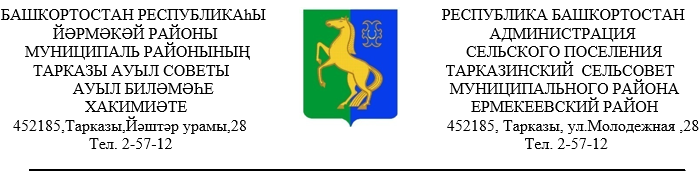              ҠАРАР                                                                                 ПОСТАНОВЛЕНИЕ           18 октябрь   2019  й.                          № 65/1                           18 октября  2019 г.О муниципальной программе профилактики и предупреждения проявлений терроризма и экстремизма на территории сельского поселения  Тарказинский  сельсовет муниципального района  Ермекеевский район Республики Башкортостан на 2019-2023 гг. В соответствии с Федеральными законами от 06.10.2003 года № 131- ФЗ "Об общих принципах организации местного самоуправления в Российской Федерации", от 06.03.2006 года №35-ФЗ «О противодействии терроризму», от 25.07.2002 № 114-ФЗ  «О противодействии экстремистской деятельности», Устава сельского поселения Тарказинский  сельсовет муниципального района  Ермекеевский район Республики Башкортостан, в целях реализации государственной политики Российской Федерации в области профилактики терроризма и экстремизма на территории сельского поселения  Тарказинский сельсовет муниципального района  Ермекеевский район Республики Башкортостан                                                           ПОСТАНОВЛЯЮ:1. Утвердить муниципальную программу «Профилактики терроризма и экстремизма на территории сельского поселения  Тарказинский сельсовет муниципального района  Ермекеевский район Республики Башкортостан  на 2019-2023 годы» (далее – Программа) (приложение № 1).2. Настоящее постановление   обнародовать (разместить)   в сети «Интернет» на официальном сайте администрации  сельского поселения  и на информационном стенде в здании администрации  сельского поселения  (с.Тарказы , ул.Молодежная, д.28)3. Контроль над исполнением настоящего постановления оставляю за собой.Глава сельского поселения                                         Г.Г.МузафароваПриложение № 1к постановлению главы сельского поселения  Тарказинский сельсовет  МР  Ермекеевский район  Республики  Башкортостан№ 65/1 от «18» октября  2019 г.Муниципальная программа«Профилактика терроризма и экстремизма на территории  сельского поселения Тарказинский  сельсовет муниципального района Ермекеевский район Республики Башкортостан на 2019-2023 годы»1. Содержание проблемы и обоснование необходимости ее решения программными методамиНеобходимость подготовки программы и последующей ее реализации вызвана тем, что современная ситуация в сфере борьбы с терроризмом и экстремизмом в Российской Федерации остается напряженной.Наиболее остро встает проблема обеспечения антитеррористической защищенности объектов социальной сферы. Уровень материально-технического оснащения учреждений образования, культуры характеризуется не достаточно высокой степенью уязвимости в диверсионно-террористическом отношении.Характерными недостатками по обеспечению безопасности на ряде объектов социальной сферы, образования, культуры являются: отсутствие физической охраны, отсутствие тревожной кнопки сигнализации, систем оповещения, металлических дверей и надежного ограждения. Имеют место недостаточные знания и отсутствие навыков обучающихся, посетителей и работников правилам поведения в чрезвычайных ситуациях, вызванных проявлениями терроризма и экстремизма.Наиболее проблемными остаются вопросы, связанные с выполнением мероприятий, направленных на обеспечение безопасности, требующих вложения значительных финансовых средств. Именно этим и вызвана необходимость решения данной задачи программно-целевым методом.Цели и задачи программы, сроки и этапы ее реализацииОсновными целями Программы являются реализация политики в области терроризма и экстремизма на территории сельского поселения  Тарказинский сельсовет муниципального района  Ермекеевский район РБ,  совершенствование системы профилактических мер антитеррористической и антиэкстремистской направленности, предупреждение террористических и экстремистских проявлений на территории поселения, укрепление межнационального согласия, достижение взаимопонимания и взаимного уважения в вопросах межэтнического и межкультурного сотрудничества.Основными задачами Программы являются повышение уровня межведомственного взаимодействия по профилактике терроризма и экстремизма, сведение к минимуму проявлений терроризма и экстремизма на территории поселения, усиление антитеррористической защищенности объектов социальной сферы, привлечение граждан, негосударственных структур, в том числе СМИ и общественных объединений, для обеспечения максимальной эффективности деятельности по профилактике проявлений терроризма и экстремизма, проведение воспитательной, пропагандистской работы с населением поселения, направленной на предупреждение террористической и экстремистской деятельности, повышения бдительности.Исполнение мероприятий, предусмотренных Программой, позволит решить наиболее острые проблемы, стоящие перед администрацией сельского поселения  и обществом, в части создания положительных тенденций повышения уровня антитеррористической устойчивости поселения, что в результате окажет непосредственное влияние на укрепление общей безопасности.Программа будет осуществлена в течение 2019-2023 годов.Программные мероприятияПрограмма включает мероприятия по приоритетным направлениям в сфере профилактики терроризма и экстремизма:-информационно-пропагандистское противодействие терроризму и экстремизму;-организационно-технические мероприятия.Перечень программных мероприятий приведен в приложении  к программе.IV. Ресурсное обеспечение ПрограммыБез финансирования.V.Организация управления реализацией Программы и контроль за ходом ее выполнения         Контроль за исполнением программных мероприятий осуществляется администрацией сельского поселения  Тарказинский  сельсовет муниципального района  Ермекеевский район РБ.VI. Ожидаемые результаты реализации ПрограммыРеализация мероприятий Программы позволит снизить возможность совершения террористических актов на территории поселения.Приложение  № 2 к  постановлению главы СП Тарказинскийсельсовет МР  Ермекеевский район  РБ«Профилактика терроризма и экстремизма на территории  сельского поселения                                                       Тарказинский сельсовет муниципального района  Ермекеевский район Республики Башкортостан на 2019-2023 годы»Наименование программыПрофилактика терроризма и экстремизма на территории  сельского поселения Тарказинский  сельсовет муниципального района  Ермекеевский район Республики Башкортостан на 2019-2023  годы Правовая основа программыФедеральный закон от 06.03.2006г. №35-Ф3 «О противодействии терроризму»;Федеральный закон от 25.07.2002г. №114-ФЗ «О противодействии экстремистской деятельности»; Указ Президента Российской Федерации от 15 февраля 2006 года №116 «О мерах по противодействию терроризму»;Закон РФ «Об общих принципах организации местного самоуправления в РФ» от 6 октября 2003 г. №131-Ф3; Дата и номер постановления об утверждении программыот 18 октября 2019 года № 65/1Заказчик программыАдминистрация сельского поселения Тарказинский  сельсовет муниципального района  Ермекеевский район РБРазработчик программыАдминистрация сельского поселения Тарказинский    сельсовет муниципального района  Ермекеевский район РБЦели и задачи программыЦели программы :1.Противодействие терроризму и экстремизму и защите граждан, проживающих на территории сельского поселения Тарказинский     сельсовет муниципального района Ермекеевский район РБ от террористических и экстремистских актов;2.Воспитание культуры толерантности и межнационального согласия;3.Достижение необходимого уровня правовой культуры граждан как основы толерантного сознания и поведения;4.Формирование в молодежной среде мировоззрения и духовно-нравственной атмосферы этнокультурного взаимоуважения, основанных на принципах уважения прав и свобод человека, стремления к межэтническому миру и согласию, готовности к диалогу;5. Общественное осуждение и пресечение на основе действующего законодательства любых проявлений дискриминации, насилия, расизма и экстремизма на национальной и конфессиональной почве.Задачи программы:1.Своевременное информирование населения сельского поселения Тарказинский     сельсовет муниципального района  Ермекеевский район РБ по вопросам противодействия экстремизму и терроризму;2.Содействие правоохранительным органам в выявлении правонарушений и преступлений данной категории, а также ликвидации их последствий;3.Пропаганда толерантного поведения к людям других национальностей и религиозных конфессий;4. Организация воспитательной работы среди детей и молодежи, направленная на устранение причин и условий, способствующих совершению действий экстремистского характера.Сроки реализации программы2019-2023 годыИсполнители программыАдминистрация сельского поселения Тарказинский     сельсовет муниципального района  Ермекеевский район РБ Источник финансирования программыБез финансированияОжидаемые конечные результаты реализации программыСовершенствование форм и методов работы органа местного самоуправления - сельского поселения по противодействию экстремизму и терроризму, проявления  национальной и расовой нетерпимости, противодействию этнической дискриминации на территории сельского поселения Тарказинский     сельсовет муниципального района  Ермекеевский район РБ; Распространение культуры интернационализма, согласия, национальной и религиозной терпимости в среде учащихся общеобразовательных учреждений сельского поселения; Препятствование созданию и деятельности националистических экстремистских молодежных группировок; Укрепление и культивирование в молодежной среде атмосферы межэтнического согласия и толерантности;Формирование единого информационного пространства для пропаганды и распространения на территории сельского поселения идей гражданской солидарности, уважения к другим культурам.Контроль за реализацией ПрограммыКонтроль за выполнением настоящей Программы осуществляет администрация сельского поселения Тарказинский  сельсовет муниципального района  Ермекеевский район РБ.№№п/пНаименование мероприятийОтветственныеСрок исполненияИсточник финанси-рованияФинансовые затраты (тыс.руб.)1.1.Проведение заседаний          Антитеррористической комиссии при администрации  сельского поселения  Тарказинский   сельсовет муниципального района  Ермекеевский район по вопросам              профилактики террористических угроз на территории  сельского поселения Председатель комиссииОдин раз в кварталбез финансирования-1.2.Обучение населения способам защиты и действиям при возникновении угрозы    терроризма и экстремизмаАнтитеррористическая комиссия В течение периодабез финансирования-1.3.Осуществление через  СМИ     информационных сообщений,   публикации статей и заметок с целью предупреждения террористических и экстремистских проявлений    Админист- рация  СП1раз в полугодиебез финансирования-1.4.Обеспечение пропаганды   знаний в области защиты населения от чрезвычайных  ситуаций при обнаружении подозрительных предметов, взрывных устройств:- приобретение видеофильмов;- изготовление и распространение информационных листов,  памяток          Админист-рациясельского поселения1 раз в кварталбез финансирования-1.5.Обновление уголков на объектах с массовым пребыванием людей по пожарной безопасности, антитеррористической  и  экстремистской деятельности   Админист-рация  СП1 раз в годбез финансирования-1.6.Обеспечение антитеррористической безопасности граждан в период подготовки и проведения выборных кампаний, праздничных, культурных, спортивных мероприятий с массовым участием населенияАнтитеррористическая комиссия в течение всего периодабез финансирования-1.7.Регулярное проведение проверок состояния антитеррористической защищенности опасных объектов: объектов социально –жилищно -культурной сферы, энергетики, водоснабжения; взрыво- и пожароопасных объектов, транспортной инфраструктуры.Антитеррористическая комиссия СП1 раз в годбез финансирования-2.1.Проведение учений и тренировок на объектах культуры, спорта и образования по отработке взаимодействия органов исполнительной власти и      правоохранительных органов   при угрозе совершения        террористического акта        Антитеррористическая комиссия в течение всего периодабез финансирования-2.2.Выявление фактов проживания граждан в жилых помещениях без регистрацииАдминистрация СПв течение всего периодабез финансирования-Принять меры по укреплению материально-технической базы учреждений, в т.ч. освещение и ограждение, наличие противопожарного инвентаря.Антитеррористическая комиссия В течение всего периодабез финансирования-2.3.Организация и проведение профилактической работы среди учащихся  общеобразовательной школы с целью разъяснения ответственности за заведомо ложные сообщения об угрозе совершения террористических актов и распространение экстремистских материаловАнтитеррористическая комиссия апрель,сентябрьбез финансирования-2.4.Сохранение историко-культурного наследия  и развитие музейного дела, проведение акций, направленных на сохранение и возрождение самобытных форм традиционной культуры Антитеррористическая комиссия в течение всего периодабез финансирования-2.5.Духовно-нравственное воспитание детей и молодежи, в том числе:- проведение тематических мероприятий: фестивали, конкурсы, викторины, с целью формирования у граждан уважительного отношения к традициям и обычаям различных народов и национальностей;- проводить социальное исследования в коллективах  учащихся общеобразовательных школ на предмет выявления степени распространения экстремистских идей и настроенийАнтитеррористическая комиссия в течение всего периодабез финансирования-2.6.Профилактика экстремистской деятельности в молодежной среде путем проведения информационно-профилактической работы:-  организовать и провести круглые столы, семинар с привлечением должностных лиц и специалистов по мерам предупредительного характера при угрозах террористической и экстремистской направленностиАнтитеррористическая комиссия в течение всего периодабез финансирования-2.7Осуществлять контроль на территории муниципального образования на предмет выявления и ликвидации последствий экстремистской деятельности, которые проявляются в виде  нанесения на архитектурные сооружения символов и знаков экстремистской направленности.Админист-рация  сельского поселения1 раз в кварталбез финансирования-